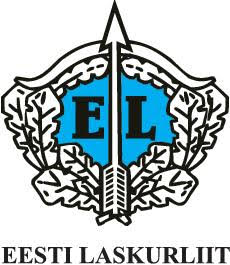 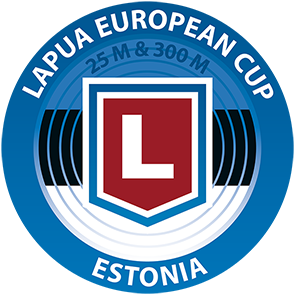 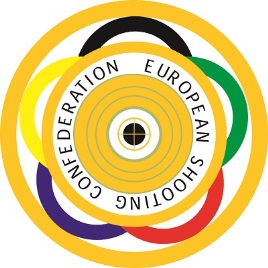 PRELIMINARY ENTRY FORMTransportation:Please send this “Preliminary Entry Form” NOT LATER THAN 1st JUNE 2021 to the following address:   E-Mail:  info@laskurliit.ee25m LAPUAEUROPEAN CUP 07. - 11.07.2021 Tallinn/EstoniaCountryContact personE-mailPhoneAddressMale/FemaleRapid Fire PistolCentre fire PistolStandard PistolNumber of shootersNumber of officialsWe arrive by...  (x)Airplane  Train  Bus  Car  DateSignature 